ATZINUMS Nr. 22/10-3.9/209par atbilstību ugunsdrošības prasībāmAtzinums iesniegšanai derīgs sešus mēnešus.Atzinumu var apstrīdēt viena mēneša laikā no tā spēkā stāšanās dienas augstākstāvošai amatpersonai:Atzinumu saņēmu:20____. gada ___. ___________DOKUMENTS PARAKSTĪTS AR DROŠU ELEKTRONISKO PARAKSTU UN SATURLAIKA ZĪMOGU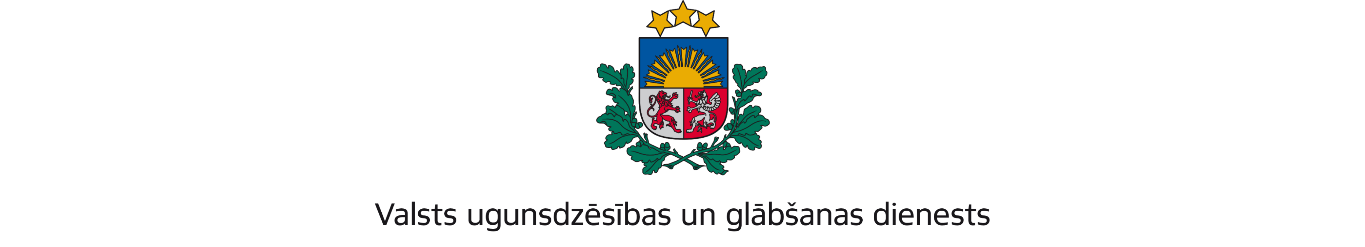 VIDZEMES REĢIONA BRIGĀDETērbatas iela 9, Valmiera, LV-4201; tālr.: 64233468; e-pasts: vidzeme@vugd.gov.lv; www.vugd.gov.lvCēsisBiedrība “Sporta skola Salaspils Swim Team”(izdošanas vieta)(juridiskās personas nosaukums vai fiziskās personas vārds, uzvārds)05.07.2022.Reģistrācijas numurs 40008271145(datums)(juridiskās personas reģistrācijas numurs vai fiziskās personās kods)Nometņu iela 50, dz. 21, Salaspils, Salaspils novads, LV- 2121(juridiskās vai fiziskās personas adrese)1.Apsekots: Vidzemes Tehnoloģiju un Dizaina tehnikuma dienesta viesnīca(apsekoto būvju, ēku vai telpu nosaukums)2.Adrese:  Egļu gatve 15, Priekuļi, Priekuļu pagasts, Cēsu novads, LV- 41263.Īpašnieks (valdītājs): 	Vidzemes Tehnoloģiju un Dizaina tehnikums,(juridiskās personas nosaukums vai fiziskās personas vārds, uzvārds)Reģ. Nr. 90009613611, Egļu gatve 9, Priekuļi, Priekuļu pag., Cēsu novads, LV- 4126(juridiskās personas reģistrācijas numurs vai fiziskās personas kods; adrese)4.Iesniegtie dokumenti: 	nometnes vadītāja Andreja Latiševa  iesniegums par bērnu nometnes organizēšanu, nometņu vadītāja apliecības Nr. 116-011415.Apsekoto būvju, ēku vai telpu raksturojums: U1 ugunsnoturības pakāpes 5.stāvu ēka, telpās ierīkota automātiskā ugunsgrēka atklāšanas un trauksmes signalizācijas sistēma, telpas nodrošinātas ar ugunsdzēsības aparātiem un iekšējiem ugunsdzēsības ūdensvada krāniem.6.Pārbaudes laikā konstatētie ugunsdrošības prasību pārkāpumi: Pārbaudes laikā pārkāpumi netika konstatēti.7.Slēdziens: Vidzemes Tehnoloģiju un Dizaina tehnikuma dienesta viesnīcas telpas atbilsts ugunsdrošības prasībām, tās var izmantot bērnu nometnes organizēšanai, ievērojot Latvijas Republikas Ministru kabineta 2016.gada19.aprīļa noteikumi Nr.238 „Ugunsdrošības noteikumi” prasības.8.Atzinums izdots saskaņā ar: Latvijas Republikas Ministru kabineta 2009.gada 1.septembra noteikumiem Nr. 981 “Bērnu nometņu organizēšanas un darbības kārtība” 8.5.apakšpunkta prasībām.(normatīvais akts un punkts saskaņā ar kuru izdots atzinums)9.Atzinumu paredzēts iesniegt: VISC nometņu reģistram.(iestādes vai institūcijas nosaukums, kur paredzēts iesniegt atzinumu)Valsts ugunsdzēsības un glābšanas dienesta Vidzemes reģiona brigādes komandierim, Tērbatas ielā 9, Valmierā, LV-4201.(amatpersonas amats un adrese)Valsts ugunsdzēsības un glābšanas dienesta Vidzemes reģiona brigādes Ugunsdrošības uzraudzības un civilās aizsardzības nodaļas inspektoreŽ.Deičmane(amatpersonas amats)(paraksts)(v. uzvārds)(juridiskās personas pārstāvja amats, vārds, uzvārds vai fiziskās personas vārds, uzvārds; vai atzīme par nosūtīšanu)(paraksts)